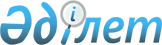 О внесении изменений в решение Айтекебийского районного маслихата Актюбинской области от 6 января 2021 года № 515 "Об утверждении бюджета Жабасакского сельского округа на 2021-2023 годы"
					
			С истёкшим сроком
			
			
		
					Решение Айтекебийского районного маслихата Актюбинской области от 26 ноября 2021 года № 114. Прекращено действие в связи с истечением срока
      Айтекебийский районный маслихат Актюбинской области РЕШИЛ:
      1. Внести в решение Айтекебийского районного маслихата Актюбинской области "Об утверждении бюджета Жабасакского сельского округа на 2021-2023 годы" от 6 января 2021 года № 515 (зарегистрировано в Реестре государственной регистрации нормативных правовых актов под № 7967) следующие изменения:
      пункт 1 изложить в новой редакции:
      "1. Утвердить бюджет Жабасакского сельского округа на 2021-2023 годы согласно приложениям 1, 2 и 3 соответственно, в том числе на 2021 год в следующих объемах:
      1) доходы – 58 478 тысяч тенге, в том числе:
      налоговые поступления – 779 тысяч тенге;
      поступления трансфертов – 57 699 тысяч тенге;
      2) затраты – 59 146,1 тысяч тенге;
      3) чистое бюджетное кредитование – 0 тенге;
      4) сальдо по операциям с финансовыми активами – 0 тенге;
      5) дефицит (профицит) бюджета – 0 тенге;
      6) финансирование дефицита (использование профицита) бюджета – 0 тенге";
      приложение 1 к указанному решению изложить в новой редакции согласно приложению к настоящему решению.
      2. Настоящее решение вводится в действие с 1 января 2021 года. Бюджет Жабасакского сельского округа на 2021 год
					© 2012. РГП на ПХВ «Институт законодательства и правовой информации Республики Казахстан» Министерства юстиции Республики Казахстан
				
      Секретарь Айтекебийского районного маслихата 

Е.Б. Тансыкбаев
приложение к решению Айтекебийского районного маслихата от 26 ноября 2021 года № 114приложение 1 к решению Айтекебийского районного маслихата от 6 января 2021 года № 515
Категория
Категория
Категория
Категория
Сумма (тысяч тенге)
Класс
Класс
Класс
Сумма (тысяч тенге)
Подкласс
Подкласс
Сумма (тысяч тенге)
Наименование
Сумма (тысяч тенге)
1
2
3
4
5
І. ДОХОДЫ
58478
1
Налоговые поступления
779
04
Налоги на собственность
779
1
Налоги на имущество
11
3
Земельный налог
48
4
Налог на транспортные средства
720
2
Неналоговые поступления
0
01
Доходы от государственной собственности
0
5
Доходы от аренды имущества, находящегося в государственной собственности
0
4
Поступления трансфертов
57699
02
Трансферты из вышестоящих органов государственного управления
57699
3
Трансферты из районного (города областного значения) бюджета
57699
Функциональная группа
Функциональная группа
Функциональная группа
Функциональная группа
Функциональная группа
Сумма (тысяч тенге)
Функциональная подгруппа
Функциональная подгруппа
Функциональная подгруппа
Функциональная подгруппа
Сумма (тысяч тенге)
Администратор бюджетных программ
Администратор бюджетных программ
Администратор бюджетных программ
Сумма (тысяч тенге)
Программа
Программа
Сумма (тысяч тенге)
Наименование
Сумма (тысяч тенге)
1
2
3
4
5
6
II. ЗАТРАТЫ
59146,1
01
Государственные услуги общего характера
22255,7
1
Представительные, исполнительные и другие органы, выполняющие общие функции государственного управления
22255,7
124
Аппарат акима города районного значения, села, поселка, сельского округа
22255,7
001
Услуги по обеспечению деятельности акима города районного значения, села, поселка, сельского округа
22255,7
07
Жилищно-коммунальное хозяйство
16302,4
3
Благоустройство населенных пунктов
16302,4
124
Аппарат акима города районного значения, села, поселка, сельского округа
16302,4
008
Освещение улиц населенных пунктов
718,4
009
Обеспечение санитарии населенных пунктов
1374
011
Благоустройство и озеленение населенных пунктов.
14210
12
Транспорт и коммуникация
604
1
Автомобильный транспорт
604
124
Аппарат акима города районного значения, села, поселка, сельского округа
604
013
Обеспечение функционирования автомобильных дорог в городах районного значения, селах, поселках, сельских округах
604
15
Трансферты
19984
1
Трансферты
19984
124
Аппарат акима города районного значения, села, поселка, сельского округа
19984
051
Целевые текущие трансферты из нижестоящего бюджета на компенсацию потерь вышестоящего бюджета в связи с изменением законодательства
19984
III. Чистое бюджетное кредитование
0
IV. Сальдо по операциям с финансовыми активами
0
V. Дефицит (профицит) бюджета
0
VI. Финансирование дефицита (использование профицита) бюджета
0
Категория
Категория
Категория
Категория
Категория
Сумма (тысяч тенге)
Класс 
Класс 
Класс 
Класс 
Сумма (тысяч тенге)
Подкласс
Подкласс
Подкласс
Сумма (тысяч тенге)
Категория
Категория
Сумма (тысяч тенге)
Наименование
Сумма (тысяч тенге)
8
Используемые остатки бюджетных средств
668,1
01
Остатки бюджетных средств
668,1
1
Свободные остатки бюджетных средств
668,1
01
Свободные остатки бюджетных средств
668,1